Publicado en 08640 Olesa de Montserrat el 22/12/2017 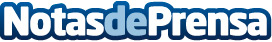 iDISC renueva sus certificaciones de calidad con la ISO 17100:2015 y la ISO 9001:2015iDISC Information Technologies actualiza su certificación ISO 9001 a la versión 2015 y obtiene la ISO 17100 en sustitución de la EN 15038Datos de contacto:Pere Grivé Ayguadé+34937787300Nota de prensa publicada en: https://www.notasdeprensa.es/idisc-renueva-sus-certificaciones-de-calidad Categorias: Internacional Idiomas Programación Cataluña http://www.notasdeprensa.es